ПроектМУНИЦИПАЛЬНОЕ ОБРАЗОВАНИЕХАНТЫ-МАНСИЙСКИЙ РАЙОНХанты-Мансийский автономный округ – ЮграАДМИНИСТРАЦИЯ ХАНТЫ-МАНСИЙСКОГО РАЙОНАП О С Т А Н О В Л Е Н И Еот                      				                                                                 №г. Ханты-МансийскОб утверждении Порядка предоставления  субсидий в целях возмещения затрат в связи с выполнением работ по строительству и реконструкции сельскохозяйственных объектов на территории Ханты-Мансийского  района      В целях приведения муниципальных  правовых актов в соответствие с действующим законодательством Российской Федерации,  статьей 78 Бюджетного кодекса Российской Федерации, постановлением Правительства Российской Федерации от 06.09. 2016 № 887 «Об общих требованиях к нормативным правовым актам, муниципальным правовым актам, регулирующим предоставление субсидий юридическим лицам (за исключением субсидий государственным (муниципальным) учреждениям), индивидуальным предпринимателям, а также физическим лицам – производителям товаров, работ, услуг», Уставом Ханты-Мансийского района,Утвердить порядок предоставления субсидий в целях возмещения затрат в связи с  выполнением работ по строительству и реконструкции сельскохозяйственных объектов на территории Ханты-Мансийского района, согласно приложению к настоящему постановлению.Опубликовать настоящее постановление в газете «Наш район» и разместить на официальном сайте администрации Ханты-Мансийского района.          3. Настоящее постановление вступает в силу после его официального опубликования.     4. Контроль за выполнением постановления возложить на заместителя главы района, курирующего деятельность комитета экономической политики. Глава  Ханты-Мансийского района                                            К.Р. МинулинПриложение к  постановлению  администрацииХанты-Мансийского районаот   №  Порядок предоставления субсидий в целях возмещения затрат в связи с выполнением работ по строительству и реконструкции сельскохозяйственных объектов на территории Ханты-Мансийского районаСтатья 1. Общие положения о предоставлении субсидий	1.1.  Настоящий Порядок  регламентирует  предоставление субсидий сельскохозяйственным  товаропроизводителям  в целях возмещения затрат в связи с выполнением работ по строительству новых и реконструкции действующих  сельскохозяйственных объектов на территории  Ханты-Мансийского района (далее – Порядок)  в соответствии с мероприятием муниципальной  программы «Комплексное развитие агропромышленного комплекса и традиционной хозяйственной деятельности коренных малочисленных народов Севера Ханты-Мансийского района     на 2014 – 2019 годы», утвержденной постановлением  администрации  Ханты-Мансийского района  30 сентября  2013 года № 239.       1.2.  В настоящем  Порядке используются следующие понятия:        субсидия –  денежные средства, предоставляемые из бюджета Ханты-Мансийского района на безвозмездной и безвозвратной основе в целях возмещения затрат в связи с выполнением работ по строительству и реконструкции сельскохозяйственных объектов на территории Ханты-Мансийского района   (далее – Субсидия);     сельскохозяйственный объект -  здания, сооружения, предназначенные    для производства   и  переработки   сельскохозяйственной продукции: животноводческие  комплексы (свинарник, коровник, птицеферма), цеха по переработке продукции, убойные пункты.     сельскохозяйственный товаропроизводитель - юридические лица (за исключением муниципальных учреждений), индивидуальные предприниматели,  физические лица, за исключением граждан, ведущих   личное подсобное хозяйство (далее- Субъекты).   1.3.Главным распорядителем бюджетных средств, осуществляющим предоставление субсидий в пределах бюджетных ассигнований, предусмотренных в бюджете Ханты-Мансийского района на соответствующий финансовый год и плановый период и лимитов бюджетных обязательств, утвержденных в установленном порядке на предоставление субсидий, является администрация Ханты-Мансийского района.      1.4. Цель  предоставления    субсидий  -    повышение эффективности и конкурентоспособности продукции  за счет  строительства новых и  реконструкции действующих  сельскохозяйственных объектов.      1.5.За получением субсидии вправе обратиться   Субъекты:                   осуществляющие  деятельность на территории Ханты-Мансийского района имеющие  регистрацию на территории Ханты-Мансийского района.       1.6.Субсидии   предоставляются по итогам  отбора (далее-Отбор), организатором которого выступает комитет экономической политики администрации Ханты-Мансийского района (далее – Комитет).      1.7.Комитет  при наличии средств в бюджете  Ханты-Мансийского района на соответствующий  финансовый год публикует объявление о приеме документов на предоставление  субсидий в газете «Наш район» и на официальном сайте.   1.8. Этапы проведения Отбора.      Отбор проводится в открытой форме в 2 этапа:         1 этап – оценка технико-экономического обоснования и проверка проектно-сметной документации на строительство и реконструкцию сельскохозяйственных  объектов  на  территории  Ханты-Мансийского района;      2 этап – публичная защита технико-экономического обоснования                       на экспертном совете по вопросам  предоставления субсидий  в целях возмещения затрат в связи  с выполнением работ по строительству и реконструкции сельскохозяйственных объектов на территории  Ханты-Мансийского района (далее – Совет),  количество и состав которого  утверждается правовым актом администрации Ханты-Мансийского района. Статья 2. Условия  и порядок предоставления субсидий         2.1.Для участия в Отборе  Субъект представляет в Комитет  заявление на  предоставление субсидии  по форме согласно приложению 1 к настоящему Порядку с приложением следующих документов: - проектно-сметную документацию; -технико-экономическое обоснование или бизнес-план (объемом не более 10 листов) с  указанием доходной и расходной части стоимости проекта на выполнение работ за период, начиная с  года, предшествующего году подачи заявления, и до даты, в которой наступает срок окупаемости проекта, при этом:в доходной части проекта на выполнение работ указываются источники финансирования реализации проекта в объеме 100 процентов от стоимости проекта; расходы, указанные в бизнес-плане на строительство и (или) реконструкцию сельскохозяйственных объектов, могут включать в себя расходы, осуществленные Субъектом в году, предшествующем году подачи заявления включительно. в случае отсутствия в технико-экономическом обосновании сведений           по указанным показателям,  значение балла при проведении оценки технико-экономического обоснования по соответствующим показателям будет равно 0;                  - копию паспорта (для  индивидуальных предпринимателей), копию  устава и учредительного  договора (для юридических лиц);-копию бухгалтерской отчетности (баланс либо налоговая декларация) за прошедший год; -расшифровку дебиторской и кредиторской задолженности                         к представленной бухгалтерской отчетности за прошедший год; - копию договора на выполнение строительно-монтажных работ при выполнении работ подрядным способом;-документы, подтверждающие материальные затраты по строительству или реконструкции сельскохозяйственных объектов в виде выполненных работ (услуг) и приобретения строительных материалов (платежные документы, накладные, счета-фактуры, договора, акты выполненных работ), документы, подтверждающие наличие собственных средств для выполнения работ по строительству или реконструкции сельскохозяйственных объектов (выписка с расчетного счета, платежные документы по начатому строительству (реконструкции), кредитные договоры и т.д.) в размере не менее 50 процентов от сметной стоимости;- копию документа  о правах на земельный участок;- копию разрешения на строительство Объекта;- копию документа, подтверждающего открытие банковского счета;          -копии документов, подтверждающих фактическое вложение собственных средств в Объект при  последующем  обращении за поддержкой.2.2.Документы, должны соответствовать требованиям законодательства Российской Федерации, при этом бумажный носитель документа не должен иметь повреждений, текст не должен иметь не оговоренных в нем исправлений, непринятых сокращений, исполнения карандашом.  Копии  документов  должны  поддаваться прочтению, исключая неоднозначность толкования содержащейся в ней информации.2.3. Копии документов, указанных  в пункте 2.1  статьи 2 Порядка  должны быть заверены подписью и печатью (при ее наличии) Субъекта  с предоставлением оригинала для сверки. 2.4. Документы, указанные в  пункте 2.1.  статьи 2  Порядка представляются  Субъектом по адресу: г. Ханты-Мансийск, ул. Гагарина, 214, кабинет 117 либо на адрес электронной почты: email: Econom@hmrn.ru. и регистрируются в  электронном документообороте Комитета в день  поступления.          2.5. В порядке межведомственного информационного взаимодействия Комитет запрашивает следующие  документы: 	1) выписку из Единого государственного реестра юридических лиц либо индивидуальных предпринимателей, выданную не позднее месяца со дня подачи заявления;	2) информацию об отсутствии задолженности  на дату не  позднее месяца с  момента подачи заявления  перед:	Управлением Федеральной налоговой службы  по Ханты-Мансийскому автономному округу – Югре;	Отделением Пенсионного фонда Российской Федерации в Ханты-Мансийском автономном округе – Югре;	Региональным отделением Фонда социального страхования Российской Федерации по Ханты-Мансийскому автономному округу – Югре.	Субъект,  вправе представить документы, перечисленные в данном  пункте по собственной инициативе.	2.6. Комитет в течение  5 рабочих дней, с даты окончания срока  приема документов,  проводит  Совет. Решение Совета в  допуске к участию в Отборе, решение об отказе в допуске к участию в Отборе  оформляется  протоколом в срок не более 3  рабочих дней, с даты   проведения  Совета.         2.7. Совет  принимает  решение  об отказе в  допуске к участию в  Отборе по следующим основаниям:	предоставление документов Субъектом, не имеющим  права на получение субсидии;	предоставление Субъектом неполного пакета документов, установленного пунктом 2.1  настоящего  Порядка;	предоставление документов с нарушением установленных требований к их оформлению;	наличие в представленных документах недостоверных сведений; если заявление поступило, в том числе по почте,  после окончания срока приема заявлений и документов; признания Субъекта ранее допустившим нарушение порядка и условий предоставления субсидии на основании документов, представленных Комитетом  в качестве подтверждения факта нарушения.         2.8.  Комитет в течение 3 рабочих дней со дня подписания  протокола направляет  Субъекту  соответствующую выписку из протокола.         2.9.Проверка документов Субъектов осуществляется Комитетом и муниципальным казенным учреждением «Управление капитального строительства и ремонта»  (далее – Управление)  в течение 20  рабочих   дней со дня подписания протокола о допуске к участию в    Отборе.	2.10. Комитет осуществляет оценку технико-экономического обоснования на строительство и реконструкцию сельскохозяйственных объектов на территории Ханты-Мансийского района (далее – инвестиционный проект) Субъектов, допущенных к участию в Отборе, на основе критериев оценки, указанных в приложении 2 к настоящему Порядку.	2.11.Результаты оценки технико-экономического обоснования оформляются по форме согласно приложению 3 к настоящему Порядку и направляются вместе с кратким резюме проекта, подготовленным Комитетом, для ознакомления членам Совета.        2.12. Управление   осуществляет   проверку   проектно-сметной документации Субъекта. Предметом проверки является изучение и оценка расчетов, содержащихся в сметной документации, в целях установления их соответствия  сметным нормативам, включенным в федеральный реестр сметных нормативов. 	2.13. Результаты проверки проектно-сметной документации Управлением  оформляются   в виде заключения и направляются для ознакомления членам Совета.        2.14. Совет в течение 3 рабочих дней со дня получения  заключений и краткого резюме   принимает решение   о допуске или отказе в допуске ко второму этапу Отбора (публичной защите). Решение Совета оформляется протоколом.       2.15. Основанием  для отказа в допуске ко  второму этапу Отбора является отрицательное заключение Управления.        2.16. Комитет  в течение 3 рабочих  дней после подписания протокола  направляет участнику Отбора уведомление о допуске к участию во втором этапе  Отбора с указанием даты проведения публичной защиты проекта   либо  об отказе с обоснованным указанием причин.       2.17. Публичная защита проводится  на  заседании  Совета в виде доклада Субъекта в устной форме  с презентацией (при наличии) фрагментов проекта.      2.18.Совет на основании  оценки  технико-экономического обоснования на строительство и реконструкцию сельскохозяйственного  объекта, проведенной  Комитетом и положительного  заключения Управления, принимает  решение о предоставлении  субсидии.     2.19. Комитет не позднее 3 рабочих дней со дня проведения публичной защиты (заседания Совета) оформляет протокол о подведении итогов  Отбора.       2.20.Размер суммы субсидии  определяется  пропорционально заявленным суммам в проектах, но не более 50 процентов от общей стоимости, указанной в проектно-сметной документации, при этом размер не может превышать  размер общей суммы средств, предусмотренных по мероприятию муниципальной программы  «Комплексное развитие агропромышленного комплекса и традиционной хозяйственной деятельности коренных малочисленных народов Севера   Ханты-Мансийского района на 2014 – 2019 годы» на соответствующий финансовый год.       2.21.  Объем субсидий по каждому Субъекту рассчитывается  по формуле:, где: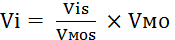  - объем субсидий  для возмещения затрат в связи с выполнением работ по строительству и реконструкции сельскохозяйственных объектов в текущем финансовом  году  для отдельного Субъекта;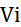  -  объем субсидий для возмещения затрат в связи с выполнением работ по строительству и реконструкции сельскохозяйственных объектов  на основании заявления отдельного  Субъекта;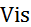  – общий объем субсидий для возмещения затрат в связи с выполнением работ по строительству и реконструкции сельскохозяйственных объектов  на основании  заявлений всех Субъектов.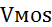            - объем финансовых средств, предоставляемых  из бюджета  района на выплату субсидий в целях  возмещения затрат в связи с выполнением работ по строительству и реконструкции сельскохозяйственных объектов на территории Ханты-Мансийского района.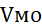          2.22. Комитет на основании протокола  Совета об определении  победителей в течение 5 рабочих дней  подготавливает проект   распоряжения  администрации Ханты-Мансийского  района о  предоставлении субсидии (далее-Распоряжение).      2.23. Комитет на основании Распоряжения  в течение  10 рабочих дней оформляет соглашение  (договор) о предоставлении субсидии (далее - Соглашение (Договор)  согласно  типовой форме, установленной  комитетом по  финансам администрации  Ханты-Мансийского района, организует его подписание с Субъектом (получателем субсидии) в срок не более 10 рабочих дней со дня оформления.    2.24.Предоставление субсидии осуществляется путем перечисления размера денежных средств на расчетный счет Субъекта на основании заключенного  Соглашения (Договора) в течение не более 5 рабочих дней с момента его подписания.     2.25. Требования, которым должны соответствовать на первое число месяца, предшествующего месяцу, в котором планируется заключение Соглашения (Договора)получатели субсидий:у получателей субсидий должна отсутствовать задолженность по налогам, сборам и иным обязательным платежам в бюджеты бюджетной системы Российской Федерации, срок исполнения по которым наступил в соответствии с законодательством Российской Федерации;у получателей субсидий должна отсутствовать просроченная задолженность по возврату в соответствующий бюджет бюджетной системы Российской Федерации субсидий, бюджетных инвестиций, предоставленных, в том числе в соответствии с иными правовыми актами (в случае, если такое требование предусмотрено правовым актом), и иная просроченная задолженность перед соответствующим бюджетом бюджетной системы Российской Федерации;получатели субсидий не должны находиться в процессе реорганизации, ликвидации, банкротства и не должны иметь ограничения на осуществление хозяйственной деятельности;получатели субсидий не должны являться иностранными юридическими лицами, а также российскими юридическими лицами, в уставном (складочном) капитале которых доля участия иностранных юридических лиц, местом регистрации которых является государство или территория, включенные в утверждаемый Министерством финансов Российской Федерации перечень государств и территорий, предоставляющих льготный налоговый режим налогообложения и (или) не предусматривающих раскрытия и предоставления информации при проведении финансовых операций (офшорные зоны) в отношении таких юридических лиц, в совокупности превышает 50 процентов;получатели субсидий не должны получать средства из соответствующего бюджета бюджетной системы Российской Федерации в соответствии с иными нормативными правовыми актами, муниципальными правовыми актами на цели, указанные в  пункте 1.4.настоящего Порядка.                              Статья 3.Требования к отчетности        3.1.Сумма перечисленной субсидии должна быть использована Субъектом в течение  года с момента    ее перечисления.                  3.2. После истечения года с момента перечисления субсидии по письменному требованию  Комитета  - Субъект предоставляет    в администрацию района отчет о расходах с сопроводительным письмом,  включающий   акт о приемке строительных работ (КС-2) с приложением заверенных копий первичных документов, подтверждающих фактические расходы, связанные  с  выполнением работ по строительству и реконструкции сельскохозяйственных объектов.Статья 4.Требования об осуществлении контроля за соблюдением  условий, целей и порядка предоставления субсидий и  ответственность за их нарушение4.1. Получатели субсидий несут полную ответственность, предусмотренную действующим законодательством, за достоверность представленных документов для получения субсидии.4.2. Комитет совместно  с  органами муниципального  финансового контроля осуществляет  обязательную проверку соблюдения  Субъектом целей и  условий  использования субсидий на основании документов, предоставленных Субъектом.          4.3. Нарушением условий использования средств субсидии, полученной Субъектом,  является:          недостоверность предоставленных сведений и (или) документов, послуживших основанием для предоставления субсидии;получение соответствующей (аналогичной) поддержки в рамках муниципальных и окружных программ развития.4.4. Факт допущенного получателем нарушения условий использования средств субсидии фиксируется Комитетом в  акте о выявленном нарушении. 4.5. Средства субсидии, использованные их получателями с нарушением условий, подлежат возврату в бюджет Ханты-Мансийского района.4.6. В течение десяти рабочих дней с момента  составления  акта о выявленном   нарушении Комитетом выставляется требование о возврате суммы субсидии (далее – требование), в котором указывается основание и денежная сумма, подлежащая возврату, с приложение  акта о выявленном нарушении.4.7. Требование является основанием для добровольного возврата бюджетных средств Ханты-Мансийского района, полученных в форме субсидии в связи с нецелевым использованием.4.8. Получатель в течение тридцати рабочих дней, с даты получения требования обязан перечислить денежную сумму на счет, указанный в договоре о предоставлении субсидии, и направить копию платежного поручения об исполнении в Комитет.4.9. В случае отказа в возврате субсидии в добровольном порядке субсидия взыскивается администрацией района в судебном порядке в соответствии с законодательством Российской Федерации. 4.10.Возврат в текущем финансовом году Получателем остатков субсидии, не использованных в отчетном финансовом году, осуществляется в порядке, предусмотренном пунктами  4.5-4.9   настоящего Порядка.Приложение 1 к Порядку предоставления  субсидий в целях возмещения затрат в связи с выполнением работ по строительству и реконструкции сельскохозяйственных объектов на территории Ханты-Мансийского  районаПредседателю Экспертного совета по вопросампредоставления субсидий  в целях возмещениязатрат в связи с выполнением работ по строительствуи реконструкции сельскохозяйственных объектов натерритории Ханты-Мансийского района                                      от _____________________________________                                          ______________________________________                                                                                                                                                  (полное наименование заявителя, телефон)Заявление  о предоставлении субсидииПрошу предоставить субсидию в целях возмещения затрат в связи с выполнением работ по ___________________________________________________________________________( указывается наименование объекта и вид работ – строительство или реконструкция )Общая стоимость строительства (реконструкции) в соответствии с проектно-сметной  документацией составляет ___________________________________________________________________________________________К заявлению прилагаются следующие документы:Настоящим подтверждаю действительность предоставленных мной сведений.«___» ____________ 201__ года                     _________________________                                                                                                                                                                                                                                                              (подпись заявителя, печать)Приложение 2  к Порядку предоставления  субсидий в целях возмещения затрат в связи с выполнением работ по строительству и реконструкции сельскохозяйственных объектов на территории Ханты-Мансийского  районаКритерии оценкиПриложение 3 к Порядку предоставления  субсидий в целях возмещения затрат в связи с выполнением работ по строительству и реконструкции сельскохозяйственных объектов на территории Ханты-Мансийского  районаОЦЕНОЧНЫЙ ЛИСТФ.И.О.  инициатора проекта _______________________________________Название проекта								Место реализации проекта							________________________                       (Ф.И.О.)                                                                                                                     Дата__________________№ п/пНаименование документаКоличество  листовСдал(Ф.И.О., подпись)Принял(Ф.И.О., подпись)проектно-сметная документациятехнико-экономическое обоснование или бизнес-планкопия     паспорта   (для  индивидуальных предпринимателей), копия  устава и учредительного  договора (для юридических лиц)копия бухгалтерской отчетности (баланс либо налоговая декларация) за прошедший год и отчетный период текущего годарасшифровка  дебиторской и кредиторской задолженности в представленной бухгалтерской отчетности  за прошедший годкопия договора на выполнение строительно-монтажных работ при выполнении работ подрядным способомдокументы, подтверждающие наличие собственных средств в размере не менее 50% от стоимости проектакопия документа  о правах на земельный участоккопия разрешения на строительство объекта копия документа, подтверждающего открытие банковского счетаиные документы№п/пНаименование показателяКритерииЗна-чение балла12341.Наличие в составе проектно-сметной документацииживотноводческий комплекс с цехом по переработке продукции и  убойным  пунктом61.Наличие в составе проектно-сметной документациицех по переработке продукции, убойный  пункт41.Наличие в составе проектно-сметной документацииживотноводческий комплекс22.Сумма собственных средств для реализации проекта, рублейсвыше 60 % от стоимости ПСД (проектно-сметной документации)62.Сумма собственных средств для реализации проекта, рублейот 55 до 60 % от стоимости ПСД42.Сумма собственных средств для реализации проекта, рублейот 50 до 55 % от стоимости ПСД23.Срок завершения строительства, летдо 1 года43.Срок завершения строительства, летот 1 до 2 лет23.Срок завершения строительства, летсвыше 3 лет04.Создание новых рабочих места, единицсвыше 3 рабочих мест64.Создание новых рабочих места, единицот 2 до 3 рабочих мест44.Создание новых рабочих места, единицдо 2 рабочих мест25.Изменение (увеличение) поголовья скота (птицы) на период реализации проекта, голов/годсвыше 30 %65.Изменение (увеличение) поголовья скота (птицы) на период реализации проекта, голов/годот 10 до 30 %45.Изменение (увеличение) поголовья скота (птицы) на период реализации проекта, голов/годдо 10 %25.Изменение (увеличение) поголовья скота (птицы) на период реализации проекта, голов/годсохранение на уровне базового года, предшествующего году началу реализации проекта16.Предоставление субсидии в рамках данного направления поддержки впервые26.Предоставление субсидии в рамках данного направления поддержки повторно0№п/пНаименование критериевКоличество баллов1.Наличие  в составе проектно-сметной документации животноводческого комплекса, цехов по переработке продукции, убойных пунктов2.Сумма собственных средств для реализации проекта3.Срок завершения строительства сельскохозяйственного объекта4.Новые рабочие места5.Поголовье скота и птицы6.Предоставление субсидии в рамках данного направления поддержкиОбщая сумма баллов